HATHA-YOGA    2022-2023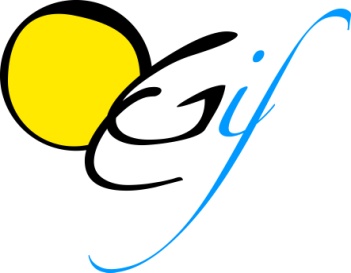 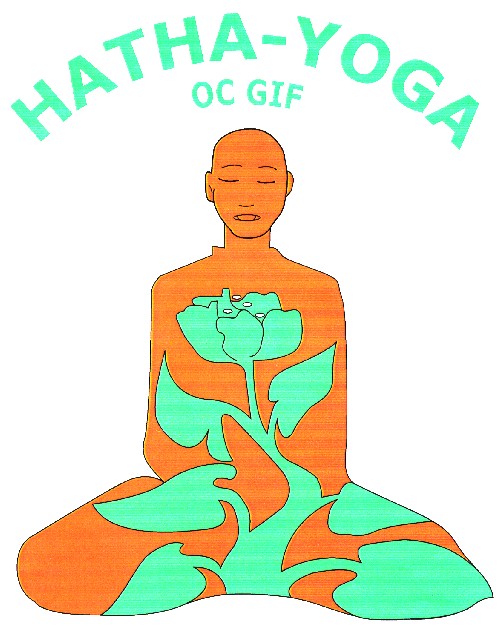 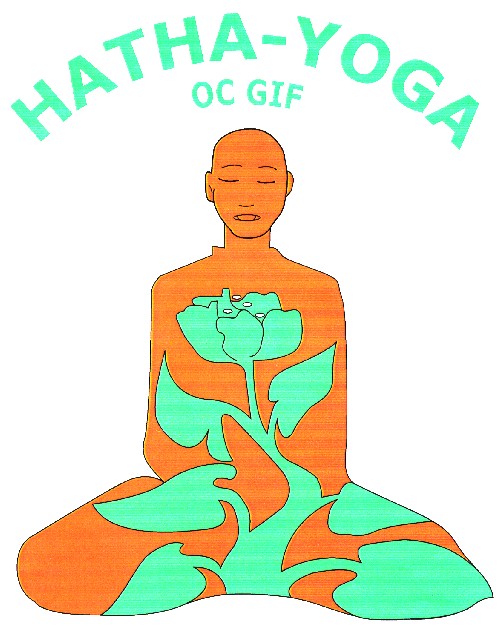 				Contact: hathayogagif91@gmail.comDébut des cours : Lundi 12 Septembre 2022 Salle 13 (derrière la poste dans la vallée)(*) Attention : la salle 13 sera remplacée certains samedi par la salle de mouvement de l’école de la Feuillarde (à Chevry, planning à la rentrée)Salle du grenier – Château de Belleville (à Chevry)(Pour cette salle, le matériel n’est pas fourni par la section)Salle espace sportif du centre (dans la vallée)(Pour cette salle, le matériel n’est pas fourni par la section)Cours par visio-conférence (via Zoom)Nouveau cours :Salle de danse de l’école du centre (dans la vallée, derrière la poste) (Pour cette salle, le matériel n’est pas fourni par la section)Nouveau professeur :Odile Hervé-Jousse, ancienne élève de l’association avec le professeur Mireille), diplômée de l'Ecole française de yoga, rejoint l'association pour donner les cours du Jeudi soir.Tarif annuel :1 cours d’1h30 	: 222 €	1 cours d’1h 		: 124 € (Tarif Enfant – moins de 18 ans)1 cours d’1h 		: 152 € (Adulte – Mercredi de 11h30 à 12h30)2ème cours d’1h30 	:   80 € à partir de novembre 2022 & sur les cours incompletsTarif famille (conjoint ou parent-enfant) : 197 € par pers.Mode de paiement :Par Chèque à l’ordre de « OC-Gif Hatha-Yoga »(Paiement en 2 ou 3 chèques possibles, avec encaissement en sept, oct, nov)Point d’attention : Les cours sont maintenus sous réserve d’un nombre suffisant d’inscrits.Dossier d’inscriptionLes dossiers d’inscriptions doivent contenir :La feuille d’inscription remplie et signéeLe certificat médical - Obligatoire pour tout nouvel adhérent Le montant de l’inscription (en une, 2 ou 3 fois - encaissement en sept, oct et nov)Tout dossier incomplet sera mis en liste d'attente.Rappel : un certificat médical est valable 3 ans Année 1 : fourniture d’un certificat médicalAnnée 2 et 3 : fourniture d’une attestation sur l’honneur relative au questionnaire de santéAnnée 4 : fourniture d’un certificat médicalToute inscription est définitive et ne pourra donner lieu à remboursement.L’adhésion à la section Hatha Yoga induit de fait l’adhésion au club omnisport OCGif et le respect des statuts et du règlement intérieur.Le rattrapage des cours n’est pas autorisé.Si vous souhaitez avoir une attestation/facture pour votre CE, nous le demander par email hathayogagif91@gmail.com à partir du mois d’octobre 2022. Renseignements et inscriptions :C. Bailly –  5 allée de la ferme rose –  91190 Gif Sur Yvette hathayogagif91@gmail.comNos professeurs :Maryline Berthelot 	: Yoga doux et tonique – maintien des postures   Niveau 1 Sport SantéValérie André 		: Yoga doux et tonique – maintien des posturesMila Rivault 		: Yoga doux et tonique – maintien des posturesMaeva Morin 		: Yoga doux et tonique – maintien des posturesOdile Hervé-Jousse	: Yoga doux et tonique – maintien des posturesNom et prénom : 						Date de naissance :   Adresse :Tél :							Mail :Choix du cours : cochez la case(*) Attention : la salle 13 sera remplacée par la salle de mouvement de la Feuillarde un samedi par mois.Les pièces à fournir pour valider l’inscription :  (Voir pages précédentes pour le détail)Le bulletin d’inscriptionLe règlement, possibilité de payer en 1, 2 ou 3 fois (encaissement en sept, oct et nov)Le certificat médical : Obligatoire pour tout nouvel adhérent ou une attestation sur l’honneur (Rappel : le certificat médical est valable 3 ans)2 enveloppes timbrées à vos nom et adresse UNIQUEMENT si vous ne souhaitez pas recevoir la convocation à l’AG et le compte-rendu par mail Toute inscription est définitive et ne pourra donner lieu à remboursementLe rattrapage des cours n’est pas autoriséL’adhésion à la section Hatha Yoga induit de fait l’adhésion au club omnisport OCGif et le respect des statuts et du règlement intérieur.Date et Signature                                                                           …………………………………………………JourHoraireProfesseurParticularitésLundi9h00 - 10h30Maryline BerthelotLundi10h30 – 12hMaryline BerthelotLundi17h00 – 18h30Maryline BerthelotMardi9h00 - 10h30Valérie AndréMardi10h30 - 12h00Valérie AndréMercredi18h30 - 20h00Maryline BerthelotMercredi20h00 - 21h30Maryline BerthelotJeudi18h30 - 20h00Odile Hervé-JousseJeudi20h00 - 21h30Odile Hervé-JousseVendredi9h00 – 10h30Mila RivaultVendredi10h30 - 12h00Mila RivaultSamedi9h00 - 10h30 (*)Valérie AndréJourHoraireProfesseurParticularitésLundi9h00 - 10h30Valérie AndréLundi10h30 – 12hValérie AndréMercredi20h00 - 21h30Valérie AndréJourHoraireProfesseurParticularitésMercredi10h30 - 11h30 Maryline BerthelotCours enfants 6-11 ansMercredi11h30 – 12h30Valérie AndréCours Adulte 1 heureJourHoraireProfesseurParticularitésLundi19h – 20h30 Mila RivaultCours via ZoomJourHoraireProfesseurParticularitésLundi20h-21h30Maeva Morin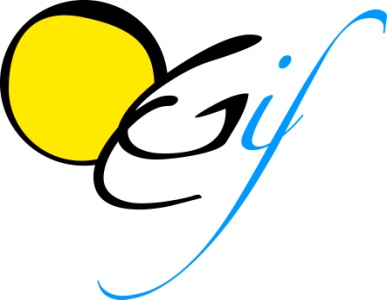 BULLETIN D’INSCRIPTION 2022-2023Salle 13 Salle 13 Salle 13 Salle du grenier – château de BellevilleSalle du grenier – château de BellevilleSalle du grenier – château de BellevilleJourHoraireChoixJourHoraireChoix Lundi9h00 - 10h30Lundi9h00 - 10h30Lundi10h30 – 12h00Lundi10h30 – 12h00Lundi17h00 – 18h30Mercredi20h00 – 21h30Mardi9h00 - 10h30 Salle Espace sportif du centreSalle Espace sportif du centreSalle Espace sportif du centreMardi10h30 - 12h00JourHoraireChoixMercredi18h30 - 20h00Mercredi10h30-11h30 (Enfants)Mercredi20h00 - 21h30Mercredi11h30-12h30Jeudi18h30 - 20h00Salle de danse de l’école du centreSalle de danse de l’école du centreSalle de danse de l’école du centreJeudi20h00 - 21h30Jour HoraireChoixVendredi9h00 – 10h30Lundi20h-21h30Vendredi10h30 - 12h00Cours en Visio Conférence (via Zoom)Cours en Visio Conférence (via Zoom)Cours en Visio Conférence (via Zoom)Samedi (*)9h00 - 10h30JourHoraireChoixLundi19h-20h30